.Intro: 24 countsSECTION 1ROCK FW. REC. ½ SHUFFLE TURN RIGHT, ROCK FW REC. ½ SHUFFLE TURN LEFTSECTION 2¼ TURN LEFT, KICK BALL CHANGE, ½ PIVOT, JUMP FW X2SECTION 3TEMPTATIONS RIGHT AND LEFTRestart from section 1 during wall 1,3,7 and 9 after section 3.SECTION 4ROLLING VINE RIGHT, TOUCH & CLAP HANDS, ROLLING VINE LEFT, TOUCH & CLAP HANDSTag: Wall 6 after section 4 (facing 6 o clock)HEEL FW, STEP, HEEL FW, STEPLet's Dance Together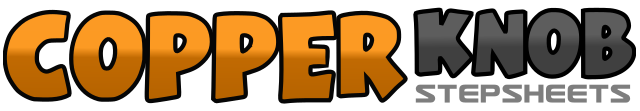 .......Count:32Wall:4Level:Improver.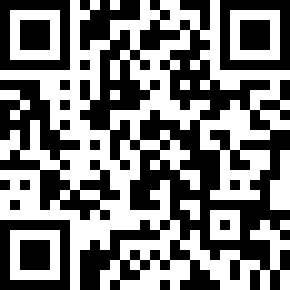 Choreographer:Louise Elfvengren (NOR) - September 2010Louise Elfvengren (NOR) - September 2010Louise Elfvengren (NOR) - September 2010Louise Elfvengren (NOR) - September 2010Louise Elfvengren (NOR) - September 2010.Music:Let's Dance - The Saragossa BandLet's Dance - The Saragossa BandLet's Dance - The Saragossa BandLet's Dance - The Saragossa BandLet's Dance - The Saragossa Band........1-2Rock right forward, recover onto left.3&4Turn ½ right stepping right-left-right. (6)5-6Rock left forward, recover onto right.7&8Turn ½ left stepping left-right-left. (12)1-2Step right forward, turn ¼ left stepping down on left. (9)3&4Kick right forward, step down on right, step down on left.5-6Step right forward, turn ½ left stepping down on left. (3)7-8Jump with both feet x 2, forward but slightly diagonally to the right (arms  waving like jumping the rope)1-2Rock diagonally right, recover onto left  (arms sideways swinging forward)3-4Step down on right, lift up left foot  (arms sideways waistline)5-6Rock diagonally left, recover onto right (arms sideways swinging forward)7-8Step down on left, lift up right foot  (arms sideways waistline)1-4Step right ¼ right, turn ¼ right stepping down on left, step right ½  right, touch left next to right and clap hands. (3)5-8Step left ¼ left, turn ¼ left steppingdown on right, step left ½ left, touch right next to left and clap hands. (3)1-4Step right heel forward, step right next to left. Step left heel forward, step left next to right.